-------------------------------------------------------------------------------------------------1.上方表格填好後，請剪下後用透明膠帶浮貼於作品的背面。(如右下圖)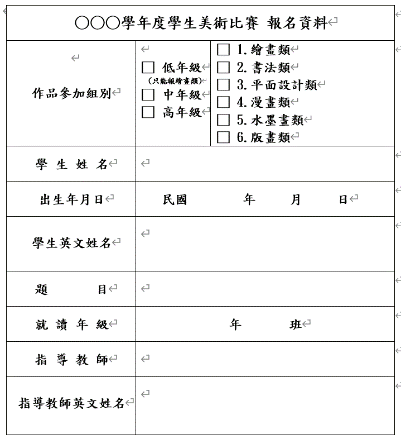 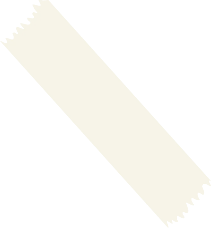 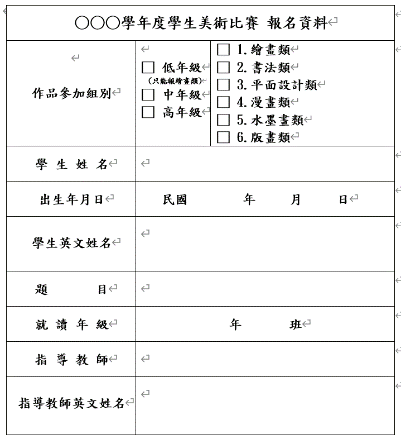 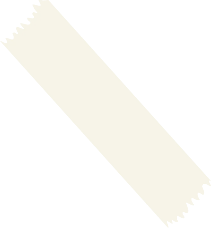 2.英文姓名翻譯工具：http://c2e.ezbox.idv.tw/name.php3.請填妥上方表格，連同作品，最慢請於112年9月25日 星期一放學前交至璞玉樓4樓版畫教室(404專科教室)，以利進行校內初選及網路報名，資料不齊者，不予收件，請於期限內補件，感謝您的協助與配合。112學年度學生美術比賽 報名資料112學年度學生美術比賽 報名資料112學年度學生美術比賽 報名資料作品參加組別□ 低年級 (只能報繪畫類)□ 中年級□ 高年級□ 1.繪畫類□ 2.書法類□ 3.平面設計類□ 4.漫畫類□ 5.水墨畫類□ 6.版畫類學 生 姓 名出生年月日   民國        年     月     日   民國        年     月     日學生英文姓名題       目就 讀 年 級年       班年       班指 導 教 師指導教師英文姓名